Муниципальное автономное дошкольное образовательное учреждение комбинированного вида детский сад №1»Сказка»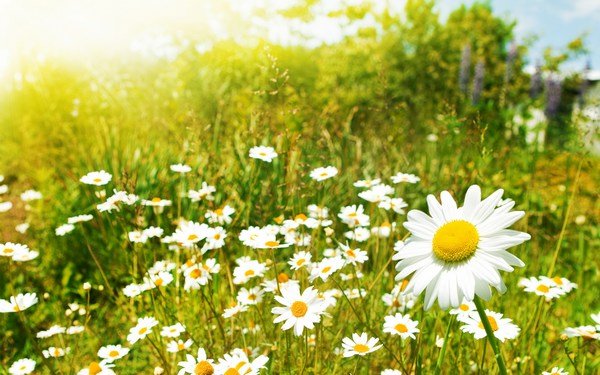 Паспорт экологической тропы                         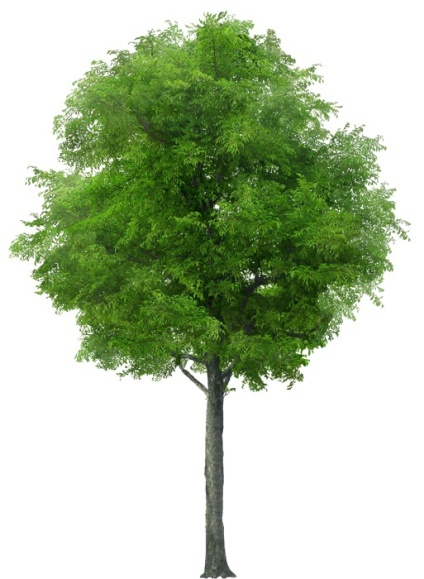 г. Приморско – АхтарскПОЯСНИТЕЛЬНАЯ ЗАПИСКАЭкологическая тропа как элемент развивающей среды  Роль экологической тропы в формировании экологической культуры подчеркивалось рядом выдающихся педагогов прошлого. Ее создание способствует повышению научного уровня дошкольного образования. Знания, которые дети получают на тропе, тесно связаны с программным материалом; они помогают расширять и углублять знания, полученные на занятиях. Главное же состоит в том, что дети овладевают умениями применять на практике разные знания в комплексе, постигая неразрывное единство природой среды и человека. На экологической тропе обучение и воспитание сливаются в единый процесс. Дошкольники усваивают здесь не только научные знания о природной среде, но и этические и правовые нормы, связанные с природопользованием. Именно здесь постоянно создаются условия для сочетания мысли, чувства и действия. А такой сплав - важнейшее условие для воспитания убеждений личности, ее мировоззрения. Работа на тропе помогает реализовать связь обучения с жизнью, с трудом людей, воспитывает у детей трудолюбие и уважение к труду. Дошкольники не только расширяют свои естественнонаучные знания, но и постигают отношения человека к окружающей среде в процессе труда и отдыха. Они учатся комплексно оценивать результаты труда, прогнозировать экологические последствия деятельности человека, в том числе своей и своих товарищей. Высшим проявлением связи обучения с жизнью становится их участие в улучшении общего состояния природы в зоне экологической тропы.        Экологическая тропа МАДОУ №1 «Сказка»  –  специально оборудованная в образовательных и воспитательных целях природная территория;  маршрут, проходящий через различные природные объекты, имеющие эстетическую, природоохранную и историческую ценность, на котором дошкольники получают информацию об этих объектах. В качестве объектов выбраны  различные виды дикорастущих и культурных растений, лекарственные растения, клумбы,  различные виды деревьев, растения краснодарского края.          В дальнейшем можно дополнять ее новыми объектами, наиболее привлекательными и интересными с познавательной точки зрения.При выборе объектов стремились к тому, чтобы они были типичными для местной природы и информационно содержательными.Экологическая тропа рассчитана преимущественно на организованное прохождение. При выборе маршрута учитывались доступность, эмоциональная насыщенность и информационная емкость.  Тематика экскурсий, проводимых на экологической тропе различна, и зависит от целей работы и возрастного состава детей. Во время прогулок, экскурсий по экологической тропе дети играют, экспериментируют, наблюдают. Получают навыки ориентирования во времени и в пространстве, делают зарисовки с натуры. У них развиваются память, речь, мышление. А самое главное – проявляется чувство прекрасного, воспитывается любовь к природе, желание ее беречь и сохранять.Основные характеристики экологической тропыВид тропы:  экологическая.Место нахождения: г. Приморско - Ахтарск, ул. Братская № 67, территория МАДОУ  №1 «Сказка»Год закладки: 2013г.Состояние тропы: хорошееПротяженность:       метровРежим пользования: познавательные  экскурсии, исследовательская деятельность.Запрещается:  ломание веток, срывание растений, ловля насекомых, загрязнение окружающей среды.Краткое описание границ маршрута: начало маршрута от хозяина тропы – Старичка-Лесовичка,  затем движение по территории вокруг детского сада: липовая аллея, муравейник, зеленая аптека,  берёзовая роща, птичья столовая, огород, экспериментальная лаборатория, ягодник, ирисовая аллея, плакучая ива, фонтан желаний, Старичок-Лесовичок - хозяин тропы.Назначение экологической тропы: познавательное, развивающее.Цель тропы: Воспитание осознанного отношения ребенка через общение с природой. Основные задачи тропы: - Использовать прогулки для общения детей с природой ближайшего окружения и оздоровления детей на свежем воздухе.- Использовать наблюдения за живой природой для развития сенсорных качеств каждого ребёнка.- Познакомить с разными объектами живой природы, показать её взаимосвязь с окружающим миром.- Сделать общение ребёнка с природой безопасным  для ребёнка и самой природы.- Формировать чувство близости к природе и сопереживанию всему живому, заботы и бережного отношения к природе.- Формировать умения передавать свои впечатления от общения с природой в рисунках, поделках, рассказах и других творческих работах.- Проводить на тропе наблюдения в разные времена года, игры, экскурсии, исследования, театрализованные занятия и другие виды деятельности.Организация работы с детьми.Экологическая тропа в ДОУ позволяет более продуктивно использовать обычные прогулки с детьми для экологических занятий и одновременно для оздоровления детей на свежем воздухе. Часто у воспитателей возникает вопрос: нужно ли сразу посещать все точки тропинки? Конечно, нет. Все зависит от возраста детей и целей педагога. В разное время вы можете посещать разные точки, даже одну точку за прогулку. Одни и те же объекты можно посещать много раз, особенно в разные сезоны года. Если у вас ознакомительная прогулка, можно посетить разные точки, если же вы преследуете конкретную цель (например, при помощи луп исследовать пень), то ограничитесь только одним объектом. На тропе можно проводить наблюдения, игры, театрализованные занятия, экскурсии. Очень важно помнить об интегрированном подходе: на тропинке с ребятами занимается  воспитатель, свои впечатления об увиденном они выражают на занятиях по музыке, изобразительной, театрализованной деятельности, подвижных и сюжетно-ролевых играх.   В МАДОУ №1 «Сказка» своеобразные эколого-оздоровительные походы по тропинке осуществляют воспитатели, физ. руководитель. Объекты экологической тропинки дают большие возможности для сенсорного развития ребенка, для проведения систематических наблюдений, экологических праздников, игр, инсценировок с участием хозяина тропинки, эмоционального развития детей, в частности, формирования чувства близости к природе и сопереживания живым организмам. Формы и методы работы с детьми на экологической тропе:- экологические беседы; - наблюдения в природе; - уроки доброты; - экскурсии в природу; - целевые прогулки; - КВН, викторина, «Поле чудес»; - познавательные вечера; - экологические конкурсы;- экологические акции;- решение экологических ситуативных задач;- чтение художественной литературы;- детские проекты;- обсуждение и проигрывание ситуаций;- трудовой десант;- труд в природе;- зеленый патруль;- клуб исследователей природы;- «Красная книга природы»;- «Лесная аптека» (рассматривание иллюстраций и беседы с детьми, поиск лекарственных растений на участке, беседы о правилах сбора растений);- составление экологических карт;- ведение фенологического творчества;- коллекционирование;- выставки и экспозиции;- экологические развлечения, досуги, праздники;- экологические игры (дидактические, имитационные, игры-моделирование экосистем, игры-путешествия, сюжетно-ролевые игры, соревновательные, подвижные);- экологические сказки;- инсценировки, театрализации.Формы и методы работы с родителями на экологической тропе:- взросло-детские проекты;- КВН, викторина;- изготовление поделок, рисунков; - субботники по облагораживанию территории детского сада;- участие в конкурсах;- участие в совместных экологических развлечениях, досугах, праздниках;- фотовыставки;- изготовление экологической газеты;- изготовление книжек-малышек (сочиняем экологические сказки);-общение в интерактивном режиме об экологическом образовании и развитии детей на сайте детского сада.История создания экологической тропы в МАДОУ № 1 «Сказка»       При выборе маршрута и объектов экологической тропы мы   руководствоваться  критериями:- включение в нее как можно большего количества разнообразных и привлекающих внимание ребенка объектов;-  их доступность, стимулирующая активность, познавательный интерес ребенка.       При создании экологической тропы учитывались  определённые условия:-  естественный ландшафт;-  организация разнообразной эколого-ориентированной деятельности детей: поисково-познавательной, трудовой, художественной в интегрированных формах.          Экологическая тропа создавалась последовательно:-  детальное обследование территории и выделение наиболее интересных объектов (возле каждого объекта тропы выставляется табличка с номером объекта);-  составление картосхемы тропинки с нанесением маршрута и всех ее объектов;- выбор вместе с детьми «хозяина» тропинки – «Старичка-Лесовичка», который будет давать ребятам задания, и приглашать их в гости;-  фотографирование объектов и описание всех точек по схеме, оформленное в виде альбома;-  составление рекомендаций по использованию объектов тропинки для работы с детьми.Как на начальной, так и на конечной точке маршрута, отметили хозяина тропинки – «Старичка-Лесовичка». Таким образом,  «хозяин» встречает, сопровождает и прощается с ребятами на своей тропинке.Хорошим помощником «хозяину тропинки» служит «экологический почтальон» - Ворона. С её помощью он присылает ребятам задания и приглашает в гости. За оказанную ему помощь, сказочный персонаж периодически оставляет на своей тропинке сюрпризы: конфеты, орехи на деревьях и т.п.К выбору объектов и оформлению тропы были привлечены дети. Они предложили различные объекты, сделали интересные предложения, которые мы учли при создании маршрута. Тем самым ребята почувствовали  свою причастность к организации тропы, по-особенному отнеслись к  ней, считают её своей, проявляют большой интерес к путешествиям по экологической тропе.Возле каждого объекта тропы  выставляется табличка с номером объекта. Объекты экологической тропинки дают большие возможности для:-  сенсорного развития ребенка;-  для проведения систематических наблюдений, экологических праздников, игр, инсценировок с участием «Старичка-Лесовичка»;-  эмоционального развития детей;-  формирования чувства близости к природе и сопереживания живым существам.Объекты экологической тропы в МАДОУ № 1 «Сказка»Правила поведения на экологической тропеЯ сорвал цветок –И он увял.Я поймал мотылька –И он умер у меняна ладони.И тогда я понял,Что прикоснутьсяк красоте                            можно только сердцем.  П.Гвездослав- Поздоровайтесь с хозяином тропы!- Не мешайте жить обитателям тропы – проходите без лишнего шума.Шум не помощник в познании природы, слушай голоса леса. Наслаждайся пением птиц и другими звуками природы.- Запрещается  срывать растения, ломать ветки,  ловить насекомых, бросать мусор.- На тропе разрешается рассматривать, любоваться,  размышлять.- С тропы нельзя выносить сувениры природы: красивые камни, интересные коряги  и т.п. - С тропы можно «выносить» только знания, впечатления и хорошее настроение!№ объектаНазвание объектаСодержание работы (экскурсии, исследования, наблюдения)«Старичок-Лесовичок» - хозяин тропыЛесовичок помогает проводить занятия на тропинке. Периодически он «оживает», посылает детям письма-задания, участвует в театрализованных праздниках. В карман сказочного человечка заранее кладутся задания для детей — просьбы Лесовичка. За оказанную ему помощь сказочный персонаж периодически оставляет на своей тропинке сюрпризы — конфеты, орехи на деревьях. 2.Домик «Старичка-Лесовичка»Именно в домике «оживает» Лесовичок и ведёт детей по тропе, задавая вопросы, загадывая загадки и т.д.3.Кустарник-бирючинаВ игровой форме познакомить детей с кустарником, историей её произрастания, лекарственных свойствах. Довести до сведения детей, что бирючина не только лекарственное растение, но и ядовитое. 4.«Казачий курень»Расширить представления детей о быте казаков, казачьей кухни. Прививать бережное отношение к традициям родного края.5.«Уголок нетронутой природы» - зона разнотравья.Познакомить детей с типичным составом флоры и фауны Краснодарского края, большим количеством злаковых, например ковылей, множеством видов сложноцветных, бобовых, зонтичных, здесь растут скабиоза, коровяки, ворсянка, лапчатки, лабазники, лютик,  цикорий, одуванчики, подорожник. Закрепить знания детей о насекомых, встреченных в зоне разнотравья.6.Липовая рощаЗакрепить названия деревьев, их строение, внешние признаки. Учить детей различать деревья по внешним признакам. Воспитывать бережное отношение к природе.     7.«Трухлявый пень» и его обитателиФормировать знания детей о том, что пень – жилище для мелких организмов: насекомых, пауков, грибов, лишайников, мхов и многих других. Он постепенно разрушается, превращаясь в труху. Наблюдения за пнем помогают детям понять круговорот веществ в природе. Обитатели пня: на коре яркими желтыми пятнышками сверкает лишайник — степная золотянка. Под корой поселились мокрицы, жуки-дровосеки, жуки-усачи и другие насекомые. В солнечный день на пне можно встретить прыткую ящерицу, снующую взад-вперед, клопов-«солдатиков», муравьев. 8.«Сухое озеро Надежды»Формировать представление детей об искусственном озере. Познакомить детей с растениями растущими около него. Закрепить названия насекомых, обитающих в камнях.9.Зимующее растение «Хоста»Познакомить детей с красивым растением – хостой, строением куста, формой листьев и соцветий. Углубить знания детей о разнообразии видов этого растения, средой произрастания, способами ухода за ним. Формировать желание у детей беречь и заботится о растениях.   10.«Царство пней»Предоставить возможность для психологической разгрузки и прогулок, знакомить с окружающим миром, показать детям возможность создания условий второй жизни старых вещей.11.«Убежище червей»Формировать знания детей о среде обитания дождевых червей, о строении его тела. Закрепить знания детей о пользе червей в природе.12. МуравейникУглубить знания детей о месте обитания муравьёв, их образе жизни. Сформировать представление о роли муравьёв в жизни растений. Воспитывать бережное отношение к насекомым.  13.Дикий виноград. Многолетнее растение «Тыкома»Систематизировать и обобщить представления детей о диком винограде, месте его произрастания, его признаках (строение и название ствола, форма листа, и т.д.) Установить связь между особенностями внешнего вида и средой обитания.Познакомить детей с растением «Тыкома», Формировать представление детей об основных факторах условий произрастания растения. Расширить представления детей о многообразии растительного мира. 14.Конский каштанФормировать знания детей о названии дерева, строении листьев, соцветий, плодов. Познакомить детей с историей появления дерева в России. Уточнить, что конский каштан относится к «плачущим» перед дождём деревьям. Расширить знания детей об лекарственных свойствах плодов и листьев каштана.15.«Весёлая семейка»Уточнить у детей представление о цветниках, о названиях растений, их строении, способах ухода и условиях роста. Учить понимать пользу природы для хорошего настроения и самочувствия.  16.«Страна вопросов и ответов»Развивать у детей память, внимание, мышление, речь путём участия их в экологических викторинах, КВН-ах. Учить отгадывать загадки, закреплять знания о животном и растительном мире. Развивать любовь к природе путём разучивания стихов, пословиц и поговорок, чтения потешек. Дать возможность организации сюжетно – ролевых игр.17.Зелёная аптека КалендулыРасширить знания детей о лекарственных растениях. Развивать умение рационально использовать лекарственные растения для здорового образа жизни. Учить собирать и сушить лекарственные растения для оздоровительных мероприятий в холодное время года. На участке с лекарственными травами: (фито-огород) можно выращивать: мяту перечную, календулу лекарственную, подорожник, душицу, мать-и-мачеху, тысячелистник обыкновенный, и др. Детей знакомят со всеми описанными выше растениями, проводя сенсорное обследование их частей и семян, с биологическими и лечебными свойствами, правилами сбора этих растений, а также с тем, какие именно части растений применяются для лечения болезней.18.Метеостанция Формировать знания детей о состояниях погоды. Познакомить с приборами, с помощью которых можно определить направление и силу ветра, измерить количество осадков19.Берёзовая рощаНаблюдать за березами разного возраста и разной толщины. Учить сравнивать, по внешнему виду, деревья лиственных и хвойных пород. Закрепить знания детей о внешнем виде берёзы, её строении, форме листьев и веток. Систематизировать наблюдения за берёзой в разные времена года. Учить детей делать выводы. 20.Рябинка Дети исследуют листья и ягоды, выясняют, какие животные ими питаются и почему ягоды рябины красные? Рассматривают ягоды обычным способом и через лупу. На примере рябины изучается явление листопада, как меняют цвет листья осенью.21.ПлатанУглубить знания детей о дереве – платан. Познакомить с родиной платана, условиями произрастания. Формировать знания детей о строении ствола, форме листьев, строении плодов. Учить сравнивать лист клёна и лист платана. Познакомить детей со свойством дерева – сбрасывать кору в летнее время года.22.Плодовые деревьяСравнить культурное и дикорастущее дерево. Учить по внешнему виду определить и назвать дерево. Формировать знания детей, для чего нужны культурные растения? На примере яблони изучается явление - листопад: как изменили цвет листья осенью? Где их теперь больше! — на дереве или под ним? Почему? Дошкольники сравнивают живой и опавший листики, рассматривают плоды. Кому они еще нужны, кроме человека?23.Птичья столоваяПознакомить детей с разновидностью птиц, научить отличать зимующих и перелетных птиц,  их значение в природе, воспитывать трудолюбие, доброе отношение к птицам. Наблюдение за жизнью птиц в разное время года: от постройки гнезда до появления птенцов. Рассказать детям о том,  какое значение имеет аист  в  жизни людей. 24.«Невеста»Формировать знания детей, чем отличаются дерево и куст. Закрепить знания детей о кусте с народным названием «Невеста», объяснить причину такого названия. Научить детей любоваться природой, видеть её красоту. Систематизировать наблюдения за кустом в разные времена года. Закрепить знания детей о внешнем виде куста, строении его веток и цветов.25.Аллея хвойных деревьевЗнакомство с хвойными деревьями начинается со средней группы. Закрепить знание детей, что ель и сосна – хвойные деревья, рассмотреть хвоинки, сравнить обычные листья и хвою, изучить кору, ветки, шишки. Сравнить и найти отличия между елью и сосной.26.Голубая ельЗакрепить знания детей о хвойных деревьях, их строении. Научить сравнивать хвойные деревья между собой, находить сходства и отличия, делать выводы. Познакомить детей с разновидностью  елей – голубой елью. Формировать знания об её особенностях. 27.БарометрПознакомить детей с прибором, указывающим состояние погоды. Формировать знания детей об истории его происхождения, свойствах его работы.28.Огород Продолжать знакомить детей с разнообразными овощными культурами и способами ухода за ними. Вызвать интерес к выращиванию овощных культур.Вызвать большой интерес к труду, исследованиям на огороде, формировать представления о разнообразии растений, их особенностях.29.Экспериментальная лабораторияФормировать интерес детей к опытно - экспериментальной деятельности. Углубить представление детей о составе почвы, воды, песка. Учить детей, с помощью лупы, исследовать семена растений, кору деревьев, листья деревьев, песок, землю, глину, снег, воду, и т.д. 30.Ягодник Обобщить знания детей о ягодных культурах, об их значимости для здоровья людей. Плодово-ягодные кустарники (малина, смородина  – черная и красная, крыжовник, виноград)Беседа с использованием художественного слова, рассматривание листьев и плодов, сравнение.31.Розарий.Углубить знания детей о цветах. Учить находить отличия и сходства в строении стеблей и цветков. Закрепить знания детей о «королеве» цветов – розе, о её разновидностях. Познакомить с определёнными свойствами строения стебля. Учить детей любоваться природой. Вызвать желание защищать природу.32.Альпийская горкаФормировать представления детей об «альпийской горке», как разновидности цветника. Дать детям знания о составляющих частях «альпийской горки» (сочетание объектов живой и неживой природы). 33.Канадский клёнпознакомить детей с редким деревом – канадский клён. Расширить знания детей о дереве, найти отличия в строении ствола, кроны, листьев, семян с обыкновенным клёном. Познакомить детей с родиной канадского клёна, с историей появления его в России. 34.Ирисовая аллеяУчить детей наблюдать за ирисами, его листьями и цветами в разное время года. Формировать знания детей о цветах, их строении. Учить детей любить и беречь природу. Вызывать желание заботится о ней. 35.ЯсеньЗакрепить знания детей о ясене. Способствовать формированию представлений детей о месте его произрастания. Учить детей сравнивать ясень с берёзой и рябиной . Развивать у детей умение обобщать по существенным признакам, доказательно строить суждения; применять знания о влиянии различных условий (влаги, освещения, температуры…) на состояние растений и уметь помогать растениям, выбирать инструменты и материалы; воспитывать интерес к деревьям, как живым существам, желание узнавать, как они себя чувствуют и помогать соответствующим образом.36.Сирень А какой же уголок без сирени! Этот кустарник распространяет свой аромат на большие расстояния. Очень интересно наблюдать за появлением красивых соцветий, которые бывают разными: белыми, розовыми, слегка фиолетовыми. Объектом исследования являются и сами небольшие цветочки: дети ищут цветочки по четыре и пять лепесточков.37.КалинаЗакрепить знания детей об отличиях деревьев от кустов. Формировать знания детей о том, что калина – куст. Углубить знания о лекарственных свойствах калины (листьев, веточек, плодов). Систематизировать наблюдение за калиной в разные времена года.38.Туя Познакомить детей с хвойным деревом – туя. Закрепить знания детей о вечнозелёных растениях, свойствах, признаках. Рассмотреть с помощью лупы листья, плоды, сравнить тую с другими хвойными деревьями. Учить детей анализировать,  делать выводы. 39.«Дерево мудрости»Формировать знание детей о названии дерева, о строении кроны, учить описывать дерево (у ивы серебристый, шершавый ствол, гибкие ветки, украшенные узкими продолговатыми листьями. Дерево любит влажную почву и растет по берегам рек, озер, ручьев.)40.БолотцеНаблюдение за количеством воды в разное время года. Познакомить детей с обитателями болотца (лягушками, личинками насекомых, растительностью). Учить с помощью лупы рассматривать водоросли, анализировать увиденное,  делать выводы. 41.ЛандышиУглубить знания детей о весенних цветах, закрепить их названия, состав, особенности. Формировать знания детей о лечебных свойствах ландыша. Учить детей любоваться природой, её красотой, вызывать желание беречь и заботится о ней.42.Загадочная «Юкка»Познакомить детей с южным растением – юкка. Формировать знания детей о родине растения, условиях его произрастания. Изучить растение и сравнить с другими, найти похожие по внешнему виду и признакам (короткий стебель, острые листья, и др.)43.«Фонтан желаний»Углубить знания детей о растениях цветущих в разные времена года. Систематизировать наблюдение за зоной в течении всего года. Учить детей собирать семена, хранить их и сеять в определённое время. В экспериментальной лаборатории проводить опыты по проращиванию семян цветов.44.Цветочные клумбыРазвивать бережное отношение к природному окружению, интерес к природе, выращиванию декоративных растений. Дать понятие о жизненном цикле растения, рассматривая строение корневой системы у ростков. Формировать желание оказывать пассивную помощь взрослым в экологической деятельности. Закрепить правила ухода за растениями во время посадки и полива.